                          СОВЕТ ДЕПУТАТОВ МУНИЦИПАЛЬНОГО ОБРАЗОВАНИЯ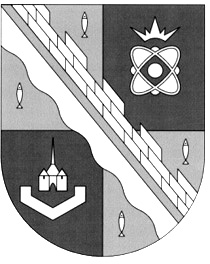 СОСНОВОБОРСКИЙ ГОРОДСКОЙ ОКРУГ ЛЕНИНГРАДСКОЙ ОБЛАСТИ(ТРЕТИЙ СОЗЫВ)Р Е Ш Е Н И Еот 30.01. 2019 г. № 7Руководствуясь законом Ленинградской области от 15.12.2017 №80-оз  «О порядке представления гражданами, претендующими на замещение должности главы местной администрации по контракту, муниципальной должности, и лицами, замещающими такие должности, сведений о доходах, расходах, об имуществе и обязательствах имущественного характера и порядке проверки достоверности и полноты указанных сведений», совет депутатов Сосновоборского городского округаР Е Ш И Л:«Пункт 2. «Граждане, претендующие на замещение должности главы местной администрации по контракту, муниципальной должности (далее также - гражданин, граждане), при назначении (избрании) на должность представляют Губернатору Ленинградской области:а) сведения о своих доходах, полученных от всех источников (включая доходы по прежнему месту работы или месту замещения выборной должности, пенсии, пособия, иные выплаты) за календарный год, предшествующий году подачи гражданами документов для замещения должности главы местной администрации по контракту, и замещения муниципальной должности, а также сведения об имуществе, принадлежащем им на праве собственности, и о своих обязательствах имущественного характера по состоянию на первое число месяца, предшествующего месяцу подачи документов для замещения должности (на отчетную дату);б) сведения о доходах супруги (супруга) и несовершеннолетних детей, полученных от всех источников (включая заработную плату, пенсии, пособия, иные выплаты) за календарный год, предшествующий году подачи гражданами документов для замещения должности главы местной администрации по контракту и замещения муниципальной должности, а также сведения об имуществе, принадлежащем им на праве собственности, и об их обязательствах имущественного характера по состоянию на первое число месяца, предшествующего месяцу подачи гражданами документов для замещения должности (на отчетную дату)».2.3. Текст пункта  2 ранее утвержденного «Порядка…» считать пунктом 3 и дополнить текстом следующего содержания:«В случае если гражданин или лицо, замещающее должность главы местной администрации по контракту, муниципальную должность, самостоятельно обнаружили, что в представленных ими в орган по профилактике коррупционных и иных правонарушений сведениях о доходах, расходах, об имуществе и обязательствах имущественного характера не отражены или не полностью отражены какие-либо сведения либо имеются ошибки, они могут представить уточненные сведения в течение одного месяца со дня представления сведений»;2.4. Пункт 3 ранее утвержденного «Порядка…» считать пунктом 4 и изложить в следующей редакции: «Пункт 4. Если иное не установлено федеральным законом, граждане, претендующие на замещение муниципальной должности, и лица, замещающие муниципальные должности, сведения о своих доходах, расходах, об имуществе и обязательствах имущественного характера, а также сведения о доходах, расходах, об имуществе и обязательствах имущественного характера своих супруг (супругов) и несовершеннолетних детей представляют Губернатору Ленинградской области в порядке, установленном законом Ленинградской области.»;2.5. Пункт 7 «Порядка…» изложить в следующей редакции:«Пункт 7. Проверка достоверности и полноты сведений о доходах, расходах, об имуществе и обязательствах имущественного характера, представляемых в соответствии с пунктами 2 и 3 настоящего Порядка, осуществляется органом по профилактике коррупционных и иных правонарушений по решению Губернатора Ленинградской области в порядке, установленном законом Ленинградской области».3. Настоящее решение вступает в силу со дня его официального обнародования.4. Настоящее решение официально обнародовать на электронном сайте городской газеты «Маяк»» в сети «Интернет» (www.mayak.sbor.net).Заместитель председателя                                              Н.П. Сорокинсовета депутатов  «О внесении изменений в решение совета депутатов от 27.01.2016г. №11 «Об утверждении порядка предоставления сведений о доходах, расходах, об имуществе и обязательствах   имущественного характера лицами, замещающими муниципальные должности в муниципальном образовании Сосновоборский городской округ Ленинградской области»1. Внести следующие  изменения в решение совета депутатов от 27.01.2016г. №11 «Об утверждении порядка предоставления сведений о доходах, расходах, об имуществе и обязательствах   имущественного характера лицами, замещающими муниципальные должности в муниципальном образовании Сосновоборский городской округ Ленинградской области» (с изменениями решением совета депутатов от 25.10.2017 года №151):1.1. Дополнить в преамбуле решения перед словами «…совет депутатов Сосновоборского городского округа решил» текстом:  «а также руководствуясь законом Ленинградской области от 15.12.2017 №80-оз  «О порядке представления гражданами, претендующими на замещение должности главы местной администрации по контракту, муниципальной должности, и лицами, замещающими такие должности, сведений о доходах, расходах, об имуществе и обязательствах имущественного характера и порядке проверки достоверности и полноты указанных сведений»»;2. Внести следующие  изменения в «Порядок предоставления сведений о доходах, расходах, об имуществе и обязательствах   имущественного характера лицами, замещающими муниципальные должности в муниципальном образовании Сосновоборский городской округ Ленинградской области», утвержденный решением совета депутатов от 27.01.2016г. (с изменениями решением совета депутатов от 25.10.2017 года №151):2.1. В пункте 1 перед словами (…а также в целях установления Порядка представления сведений о своих доходах..) дополнить текстом следующего содержания: « законом Ленинградской области от 15.12.2017 №80-оз  «О порядке представления гражданами, претендующими на замещение должности главы местной администрации по контракту, муниципальной должности, и лицами, замещающими такие должности, сведений о доходах, расходах, об имуществе и обязательствах имущественного характера и порядке проверки достоверности и полноты указанных сведений»;2.2. Пункт 2 «Порядка…» изложить в следующей редакции: